DIRECTORIO DE FUNCIONARIOSFOTOGRAFÍANOMBRE DEL FUNCIONARIO PÚBLICOCARGO QUE OCUPACORREO INSTITUCIONALTELÉFONOTELÉFONOFOTOGRAFÍANOMBRE DEL FUNCIONARIO PÚBLICOCARGO QUE OCUPACORREO INSTITUCIONALOFICINASEXT.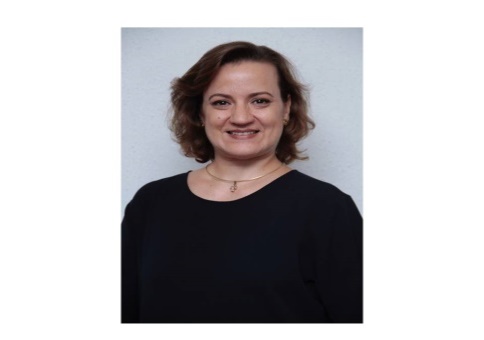 AURORA ALDAY CASTAÑEDADIRECTORauroraalday@villahermosa.gob.mx3-10-32-321048ELVIRA GUILLERMINA VARGAS GARCÍACODIRECTORA DE LA COMPAÑÍA DE DANZA FOLKLORICA DE LA CIUDAD DE VILLAHERMOSAdecur@villahermosa.gob.mx 3-15-36-58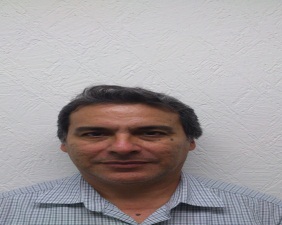 JESUS NICOLAS GRACIDA GALANSUBDIRECCIÓN DE FOMENTO EDUCATIVOjesusnicolas@villahermosa.gob.mx 3-10-32-321051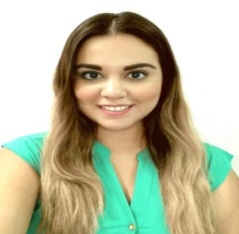 NURY ALEJANDRA CELORIO DÍAZDEPTO DE TECNOLOGIA PARAEL CONOCIMIENTO YLA CULTURAalejandracelorio@villahermosa.gob.mx 3-10-32-321051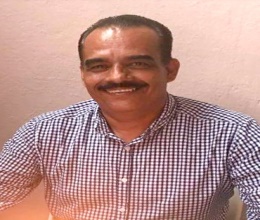 JUAN ANTONIO MOLINA LARADEPARTAMENTO DEINSPECCION Y SUPERVICION DEINFRAESTRUCTURAjosemolinalara@villahermosa,gob.mx 3-10-32-321051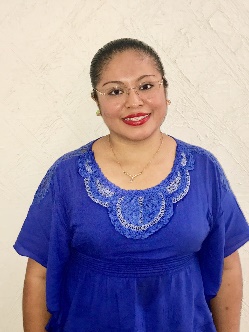 YANIRETHSANCHEZ HUERTADEPARTAMENTODE VINCULACIONyanirethsanchez@villahermosa.gob.mx 3-10-32-321051FOTOGRAFÍANOMBRE DEL FUNCIONARIO PÚBLICOCARGO QUE OCUPACORREO INSTITUCIONALTELÉFONOTELÉFONOFOTOGRAFÍANOMBRE DEL FUNCIONARIO PÚBLICOCARGO QUE OCUPACORREO INSTITUCIONALOFICINASEXT.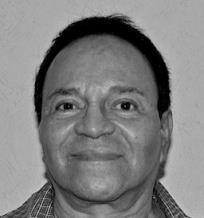 JUAN TORRESCALCANEOSUBDIRECCIÓNDE FOMENTO A LACULTURAjuantorres@villahermosa.gob.mx1-42-05-74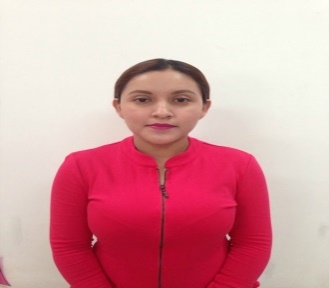 MARCELA PAOLAGARCÍA PEDRAZADEPARTAMENTODE LA REDMUNICIPAL DEBIBLIOTECASmarcelagarcia@villahermosa.gob.mx 3-15-21-01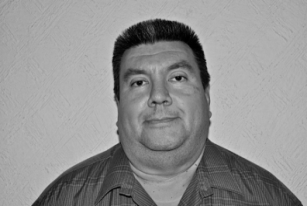 VICENTE GOMEZ MONTERODEPARTAMENTODE DIVULGACIÓNDE LA CULTURAY LAS ARTESvicentegomez@villahermosa.gob.mx 1-42-05-01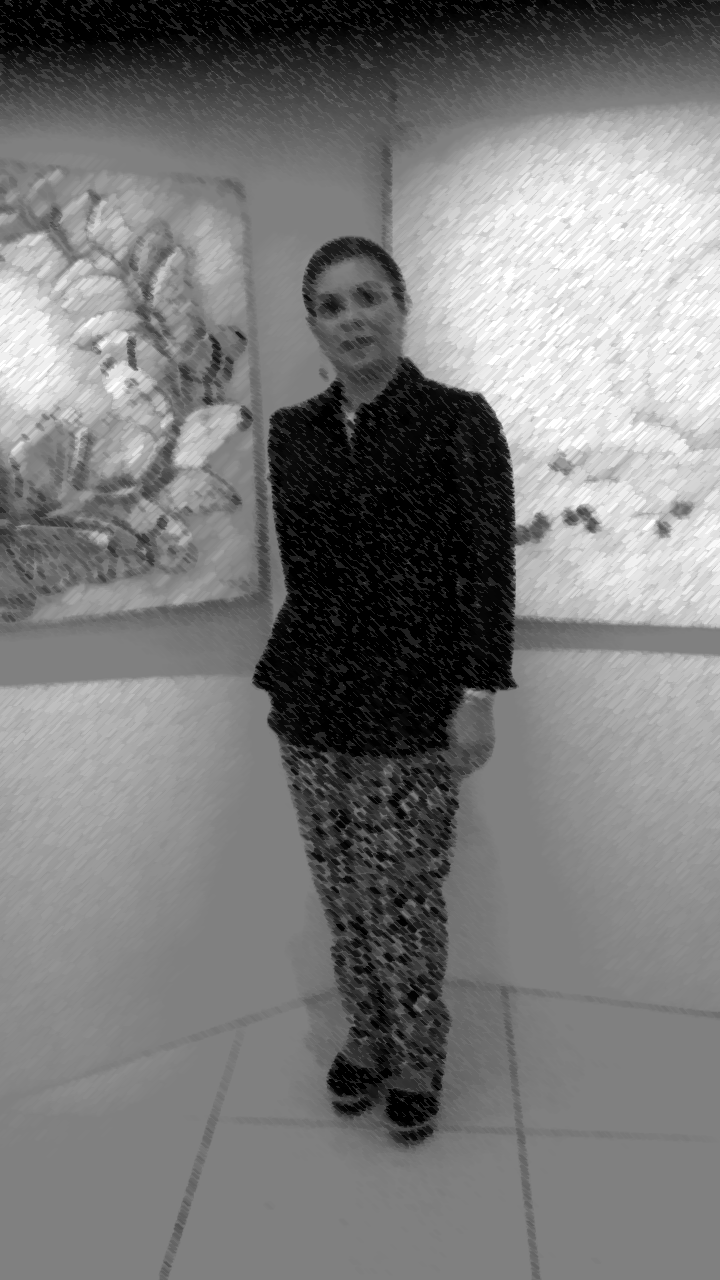 SOFIA BEATRIZZAPATA HERNANDEZDEPARTAMENTO DE ORGANIZACIÓNEN ESPACIOSPÚBLICOSsofiazapata@villahermosa.gob.mx 1-42-05-01FOTOGRAFIANOMBRE DEL FUNCIONARIO PÚBLICOCARGO QUE OCUPACORREO INSTITUCIONALTELEFONOTELEFONOFOTOGRAFIANOMBRE DEL FUNCIONARIO PÚBLICOCARGO QUE OCUPACORREO INSTITUCIONALOFICINASEXT.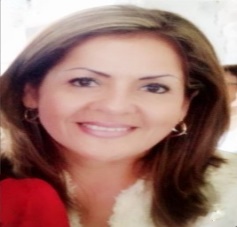 VERONICA SANCHEZ LANDEROSUBDIRECCIÓNDE ENLANCE YPARTICIPACIONA LA JUVENTUDveronicasanchez@villahermosa.gob.mx  3-10-32-321053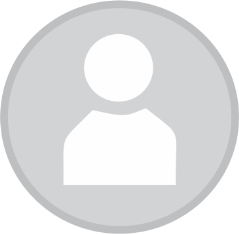 DEPARTAMENTOPROYECTOS DEDESARROLLODEPARTAMENTO DE VINCULACIÓN Y ATENCIÓN A LA JUVENTUDFOTOGRAFÍANOMBRE DEL FUNCIONARIO PÚBLICOCARGO QUE OCUPACORREO INSTITUCIONALTELÉFONOTELÉFONOFOTOGRAFÍANOMBRE DEL FUNCIONARIO PÚBLICOCARGO QUE OCUPACORREO INSTITUCIONALOFICINASEXT.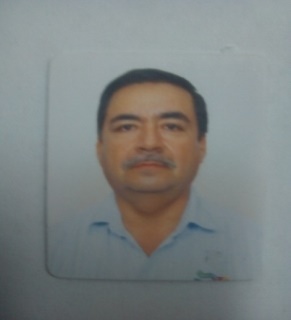 RODOLFO CUAUHTEMOCMENA GUTIERREZSUBDIRECTORADMINISTRATIVOrodolfomena@villahermosa.gob.mx 3-10-32-321054DEPARTAMENTOCONTROLPRESUPUESTALDEPARTAMENTORECURSOS HUMANOSDEPARTAMENTODE CONTROLDE BIENES